COMITE DEPARTEMENTAL CANOE KAYAK DU FINISTERE 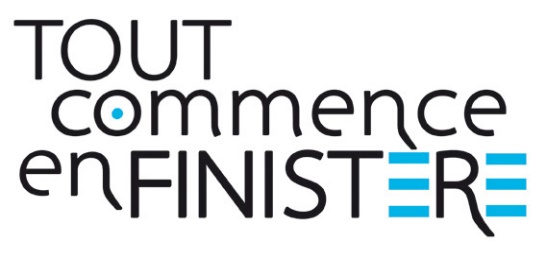 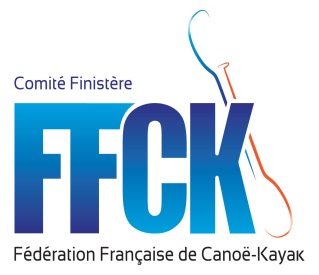 Prénom et nom Espace Adonnante 45, rue des orques 29200 BRESTE-mail : marc.bercon@finistere360.com Tél :  02 98 76 21 31 / 06 74 70 14 51Convocation au Stage Départemental  Regroupement  loisir ados  le 22 DécembreAURORISATION PARENTALE____________________________________________________ A remettre au responsable du stage le premier jour du stageJe soussigné(e)……………………………………………………………………………..…, père, mère, tuteur (*rayer les mention inutiles)  de :Prénom : ……………………………………………………..………… Nom : ……………………………………………………………………………………….…………………Date et lieu de naissance : ……………………………………………………… à ……………………………………………………………………………………………Numéro de sécurité sociale: ……………………………………………………………………………………………………………………………………………………L’autorise à participer à l’évènement : Préciser l’intitulé du stage, les dates et le lieu organisé par :Le COMITE DEPARTEMENTAL DE CANOE KAYAK FINISTEREEt autorise les responsables du regroupement à prendre les mesures nécessaires en cas de maladie ou d’accident ainsi que les autorités médicales à pratiquer tous les soins et interventions chirurgicales qu’ils jugeront nécessaires. Personne(s) à prévenir en cas d’urgence :  :………………………………………………………………………………………………………….Téléphone :……………………………………………………………………. ou ……………………………………………………………………………………..Fait à ………………………      , le  …..… /…….. / ……….             	Rendez-vous Roches du diable  9 H30Retour Roches du Diable  17 H 30PublicAdos  Loisir club niveau pagaie jaune  vers pagaie verte Cadres Marc  plus cadre clubs  selon le nombre d’inscrit et de clubs présentsHébergement (lieu et type) A la journée ProgrammeDescente Moyen Ellé  , Scorff ProgrammeProgrammeMatériel à prévoirMatériel à prévoirMatériel à prévoir Kayak manœuvrier d’eau vive avec réserves à l’avant et arrière.Tenue chaude néoprène … bottillons. Jupe  néoprène si possible. Prix : Pour les stages hors Bretagne papiers d’identité indispensable.   Pour les stages hors Bretagne papiers d’identité indispensable.   Numéros en cas d'urgencepréciser nom et tel du cadreNuméros en cas d'urgencepréciser nom et tel du cadre